Edukacja wczesnoszkolna- klasa 1A – 21.05Między namiTemat: Między nami w klasie.Edukacja polonistyczna:- ćwiczenia z polskiego – ćw. 3, 4, 5, 6 s. 29/30- podręcznik –  s. 29Edukacja matematyczna:- ćw. 2, 3, 4 s. 77 – ćwiczenia z matematykiEdukacja plastyczna:- malowanie farbami na kamieniach (postaci zwierząt) – kształt i barwaNapisz w zeszycie poniższe zdanie i narysuj pogodę aktualną pogodę.Dzisiaj jest czwartek.Z pomocą rodzica przeczytaj wiersz „Tydzień w szkole”.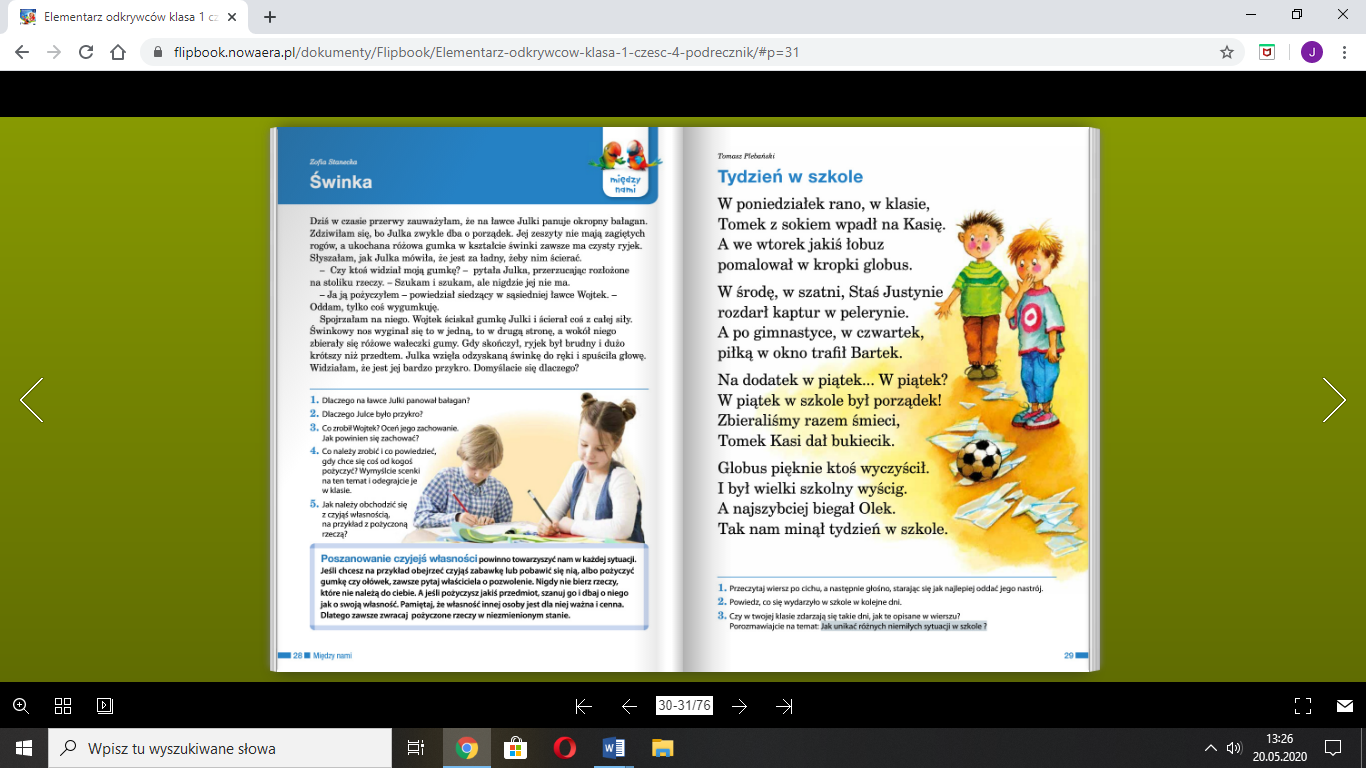 Na podstawie wiersza „Tydzień w szkole” spróbuj odpowiedzieć na poniższe pytania:- Na kogo wpadł Tomek w poniedziałek?- Kto rozdarł Justynie kaptur w pelerynie?- Kto trafił piłką w okno?- Od kogo Kasia dostała bukiecik?- Kto najszybciej biegał?Wklej takie zakończenie zdania, żeby powstała ważna zasada naszego postępowania. Zapisz tą zasadę w zeszycie.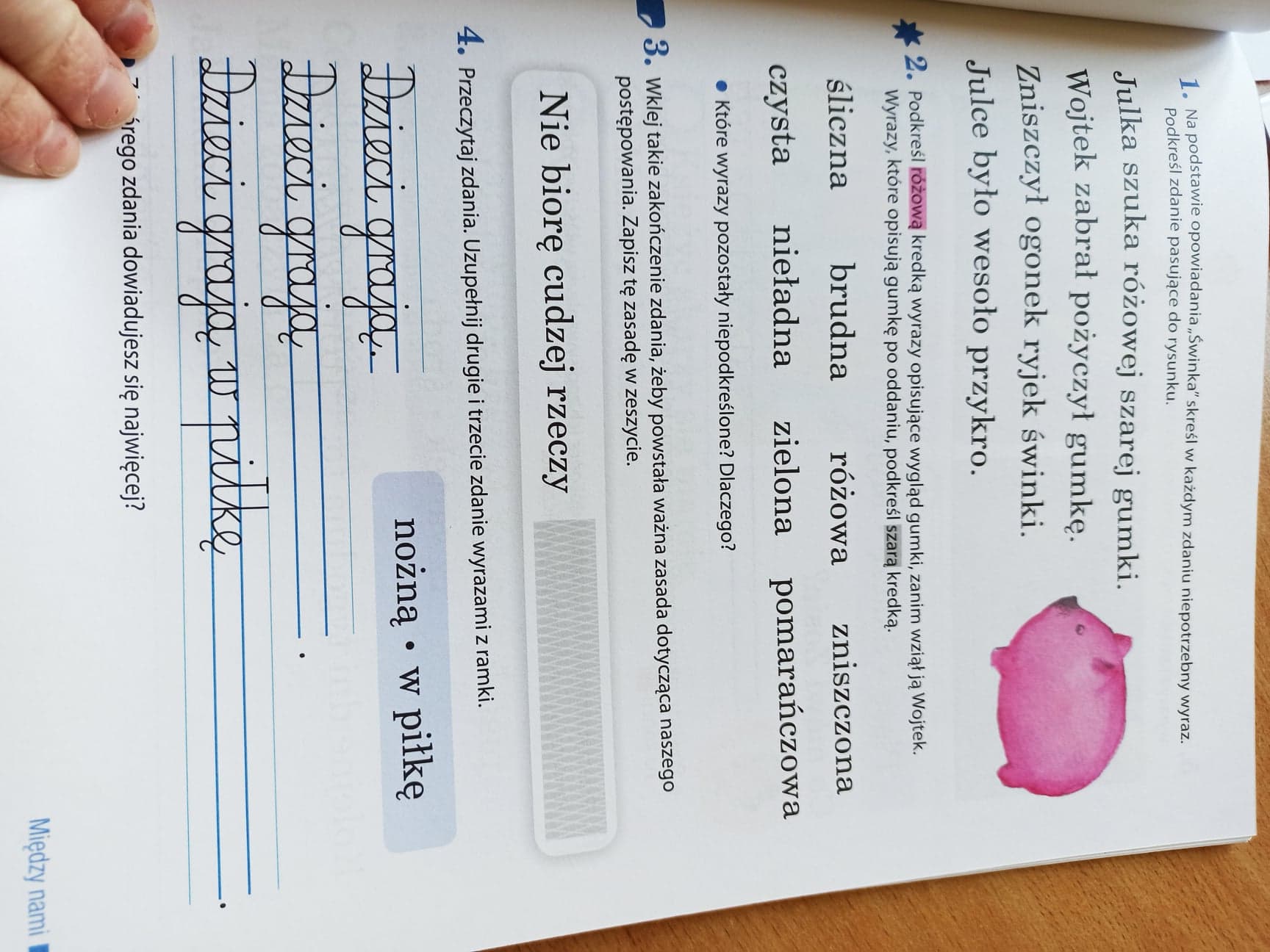  Przeczytaj zdania. Uzupełnij drugie i trzecie zdanie wyrazami z ramki.nożną		w piłkęDzieci grają.Dzieci grają…………..…. .Dzieci grają w piłkę ……..………. .Z którego zdania dowiadujesz się najwięcej?Przepisz trzecie zdanie do zeszytu.Uzupełnij odpowiedzi na pytania, dobierając właściwe wyrazy z ramki.pisze                        skacze                          myjeCo robi Zosia?Zosia ……………………….na skakance.		piszę			skaczę	     			myjęCo mówi Zosia?: ……………………………..na skakance!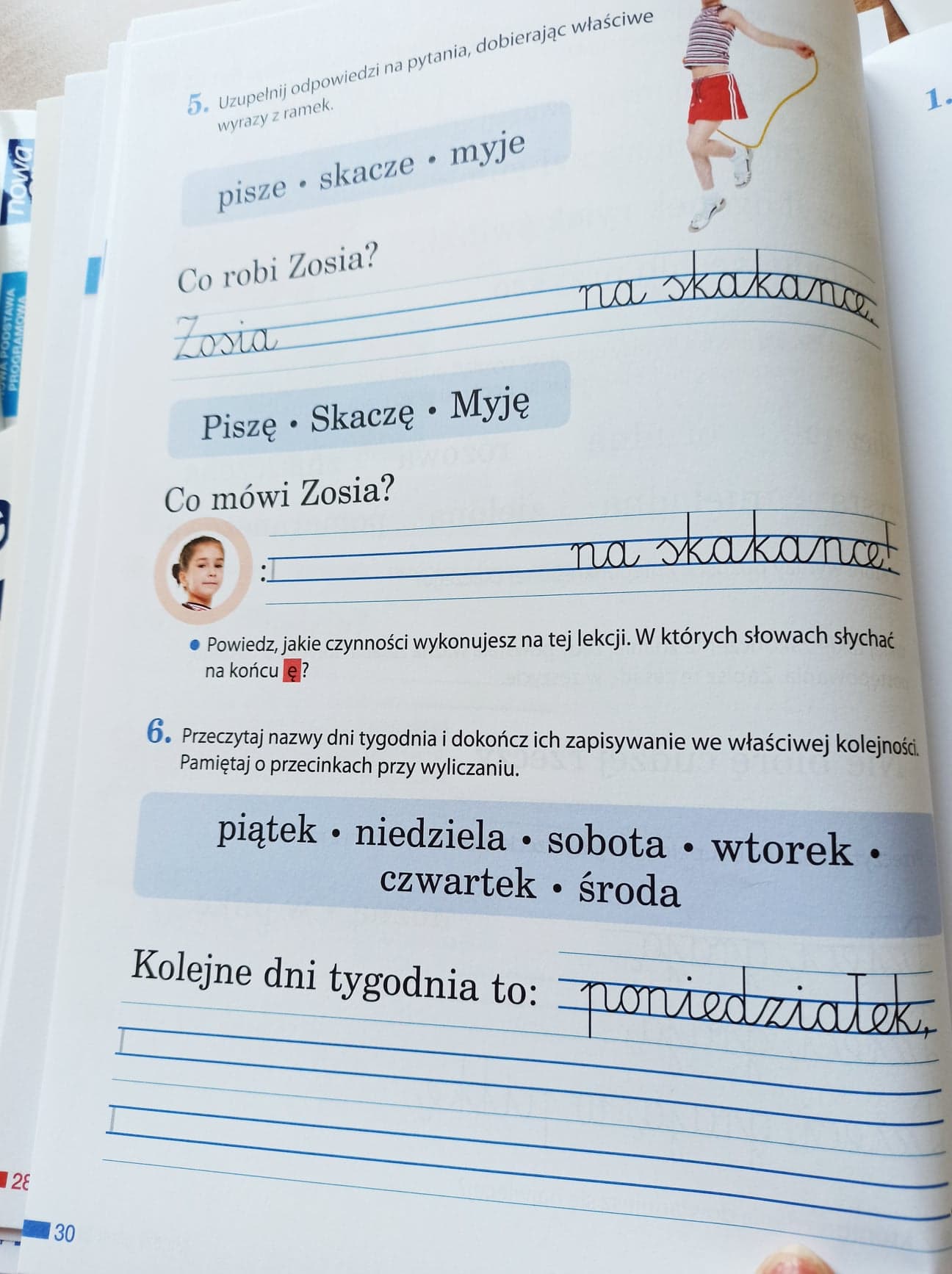 Powiedz, jakie czynności wykonuje podczas wykonywania zadań szkolnych?Przeczytaj nazwy dni tygodnia i dokończ ich zapisywanie we właściwej kolejności. Pamiętaj o przecinku przy wyliczaniu.piątek			niedziela			sobota					czwartek			środa			 wtorekKolejne dni tygodnia to: poniedziałek, ……………………………..........................…………………………………………………………………………………………………………………EDUKACJA MATEMATYCZNADeska ma szerokość 20 cm. Ile takich desek trzeba ułożyć obok siebie, żeby miały szerokość:60 cm		40 cm			1 m80 cm				100 cm			20 cmZmierz i zapisz, co w Twoim pokoju (lub domu) ma długość:- więcej niż metr……………………………………………..- mniej niż metr………………………………………………- metr……………………………………………………………..Wykonaj ćw. 2 s. 77 – ćwiczenia z matematyki